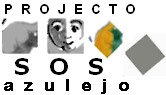 ‘AÇÃO ESCOLA SOS AZULEJO 2020’FICHA DE INSCRIÇÃONova ata limite para envio deste formulário: 15 de dezembro de 2019. 1 – IDENTIFICAÇÃO DA ESCOLA OU AGRUPAMENTO ESCOLARESCOLHA UMA DAS OPÇÕES: Designação: Morada completa com código postal: Concelho: Distrito: No caso de se tratar de um agrupamento escolar, indique o n.º de escolas envolvidas nesta ação: 2 – IDENTIFICAÇÃO DA PESSOA DE CONTACTO NO ÂMBITO DESTA AÇÃONome: Cargo: Endereço de correio eletrónico (email): Telefone (facultativo): 3 – DADOS QUANTITATIVOS SOBRE A PARTICIPAÇÃO (PREVISÃO)N.º de alunos: N.º de professores: N.º de outros adultos envolvidos na ação (assistentes operacionais, pais, etc.):  